iv½vgvwU weÁvb I cÖhyw³ wek¦we`¨vjq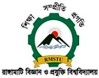 iv½vgvwU- 4500‡gvevBj : 01704-383642, B-‡gBj : contact@rmstu.ac.bd, I‡qe mvBU : www.rmstu.ac.bd‰bwgwËK QzwUi dig1| Av‡e`bKvixi bvg, c`ex I Awdm/kvLv/wefvMt................................................................................ ...................................................................................................................................................2| QzwUi mgqKvj t ................../202.........Bs nB‡Z................/202........Bs ch©šÍ †gvU t...............w`b| 3| QzwU Pvwnevi KviY t ......................................................................................................................................................................................................................................................................4| QzwU‡Z _vKvKvjxb †hvMv‡hv‡Mi wVKvbv t .............................................................................................................................................................................................................................................Av‡e`bKvixi ¯^vÿiZvwiL : `ßi cÖwZ‡e`b`ßi cÖwZ‡e`b`ßi cÖwZ‡e`bh_vh_ KZ…©c‡ÿi mycvwikerm‡i ˆbwgwËK QzwU cÖvc¨c~‡e© KZw`b †fvM Kiv nBqv‡QAvi KZw`b cvIbv Av‡QwefvMxq cÖavb/fvicÖvß Kg©KZ©vi mycvwikwefvMxq cÖavb/fvicÖvß Kg©KZ©vi mycvwikQzwUi wnmve iÿYKvixi ¯^vÿit QzwUi wnmve iÿYKvixi ¯^vÿit QzwUi wnmve iÿYKvixi ¯^vÿit gÄyix Kg©KZ©vi ¯^vÿit nvwRiv iÿYKvix Awdmv‡ii ¯^vÿit nvwRiv iÿYKvix Awdmv‡ii ¯^vÿit nvwRiv iÿYKvix Awdmv‡ii ¯^vÿit Awdm cÖav‡bi cÖwZ¯^vÿit 